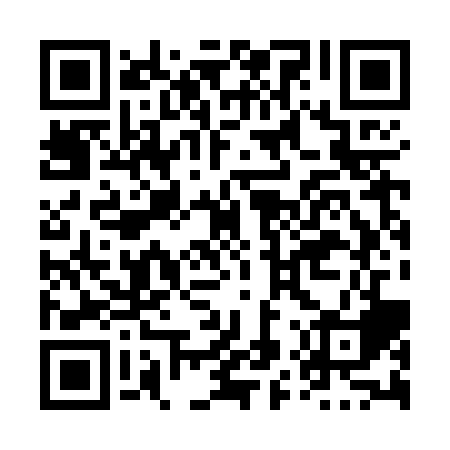 Ramadan times for Haskett, Manitoba, CanadaMon 11 Mar 2024 - Wed 10 Apr 2024High Latitude Method: Angle Based RulePrayer Calculation Method: Islamic Society of North AmericaAsar Calculation Method: HanafiPrayer times provided by https://www.salahtimes.comDateDayFajrSuhurSunriseDhuhrAsrIftarMaghribIsha11Mon6:256:257:521:425:397:327:328:5912Tue6:236:237:501:415:407:337:339:0113Wed6:216:217:481:415:427:357:359:0214Thu6:196:197:461:415:437:377:379:0415Fri6:176:177:441:415:447:387:389:0516Sat6:156:157:421:405:457:407:409:0717Sun6:126:127:401:405:477:417:419:0918Mon6:106:107:381:405:487:437:439:1019Tue6:086:087:361:395:497:447:449:1220Wed6:066:067:331:395:507:467:469:1421Thu6:036:037:311:395:517:477:479:1622Fri6:016:017:291:395:537:497:499:1723Sat5:595:597:271:385:547:507:509:1924Sun5:565:567:251:385:557:527:529:2125Mon5:545:547:231:385:567:537:539:2226Tue5:525:527:211:375:577:557:559:2427Wed5:495:497:191:375:587:567:569:2628Thu5:475:477:161:376:007:587:589:2829Fri5:455:457:141:366:017:597:599:2930Sat5:425:427:121:366:028:018:019:3131Sun5:405:407:101:366:038:028:029:331Mon5:375:377:081:366:048:048:049:352Tue5:355:357:061:356:058:058:059:373Wed5:335:337:041:356:068:078:079:394Thu5:305:307:021:356:078:088:089:405Fri5:285:287:001:346:088:108:109:426Sat5:255:256:581:346:098:118:119:447Sun5:235:236:561:346:108:138:139:468Mon5:205:206:541:346:118:148:149:489Tue5:185:186:511:336:128:168:169:5010Wed5:155:156:491:336:148:178:179:52